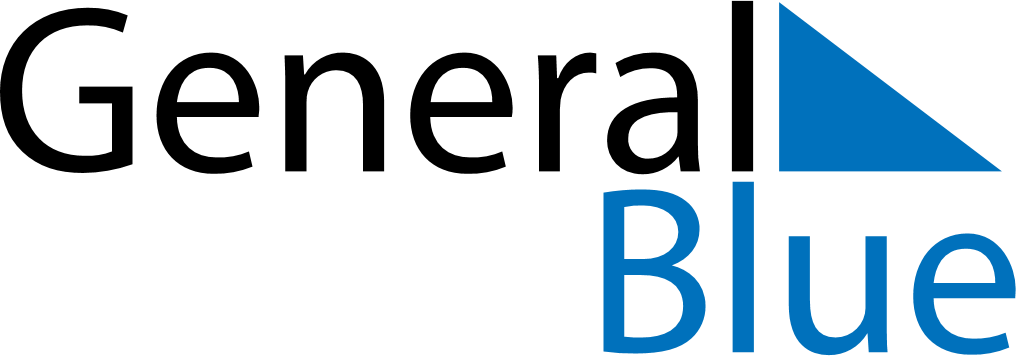 November 2024November 2024November 2024November 2024November 2024November 2024Dyatlovo, Grodnenskaya, BelarusDyatlovo, Grodnenskaya, BelarusDyatlovo, Grodnenskaya, BelarusDyatlovo, Grodnenskaya, BelarusDyatlovo, Grodnenskaya, BelarusDyatlovo, Grodnenskaya, BelarusSunday Monday Tuesday Wednesday Thursday Friday Saturday 1 2 Sunrise: 8:17 AM Sunset: 5:46 PM Daylight: 9 hours and 28 minutes. Sunrise: 8:19 AM Sunset: 5:44 PM Daylight: 9 hours and 24 minutes. 3 4 5 6 7 8 9 Sunrise: 8:21 AM Sunset: 5:42 PM Daylight: 9 hours and 20 minutes. Sunrise: 8:23 AM Sunset: 5:40 PM Daylight: 9 hours and 17 minutes. Sunrise: 8:25 AM Sunset: 5:38 PM Daylight: 9 hours and 13 minutes. Sunrise: 8:27 AM Sunset: 5:36 PM Daylight: 9 hours and 9 minutes. Sunrise: 8:29 AM Sunset: 5:34 PM Daylight: 9 hours and 5 minutes. Sunrise: 8:30 AM Sunset: 5:33 PM Daylight: 9 hours and 2 minutes. Sunrise: 8:32 AM Sunset: 5:31 PM Daylight: 8 hours and 58 minutes. 10 11 12 13 14 15 16 Sunrise: 8:34 AM Sunset: 5:29 PM Daylight: 8 hours and 55 minutes. Sunrise: 8:36 AM Sunset: 5:28 PM Daylight: 8 hours and 51 minutes. Sunrise: 8:38 AM Sunset: 5:26 PM Daylight: 8 hours and 47 minutes. Sunrise: 8:40 AM Sunset: 5:24 PM Daylight: 8 hours and 44 minutes. Sunrise: 8:42 AM Sunset: 5:23 PM Daylight: 8 hours and 41 minutes. Sunrise: 8:44 AM Sunset: 5:21 PM Daylight: 8 hours and 37 minutes. Sunrise: 8:45 AM Sunset: 5:20 PM Daylight: 8 hours and 34 minutes. 17 18 19 20 21 22 23 Sunrise: 8:47 AM Sunset: 5:18 PM Daylight: 8 hours and 31 minutes. Sunrise: 8:49 AM Sunset: 5:17 PM Daylight: 8 hours and 27 minutes. Sunrise: 8:51 AM Sunset: 5:16 PM Daylight: 8 hours and 24 minutes. Sunrise: 8:53 AM Sunset: 5:14 PM Daylight: 8 hours and 21 minutes. Sunrise: 8:54 AM Sunset: 5:13 PM Daylight: 8 hours and 18 minutes. Sunrise: 8:56 AM Sunset: 5:12 PM Daylight: 8 hours and 15 minutes. Sunrise: 8:58 AM Sunset: 5:11 PM Daylight: 8 hours and 12 minutes. 24 25 26 27 28 29 30 Sunrise: 9:00 AM Sunset: 5:09 PM Daylight: 8 hours and 9 minutes. Sunrise: 9:01 AM Sunset: 5:08 PM Daylight: 8 hours and 7 minutes. Sunrise: 9:03 AM Sunset: 5:07 PM Daylight: 8 hours and 4 minutes. Sunrise: 9:05 AM Sunset: 5:06 PM Daylight: 8 hours and 1 minute. Sunrise: 9:06 AM Sunset: 5:05 PM Daylight: 7 hours and 59 minutes. Sunrise: 9:08 AM Sunset: 5:05 PM Daylight: 7 hours and 56 minutes. Sunrise: 9:09 AM Sunset: 5:04 PM Daylight: 7 hours and 54 minutes. 